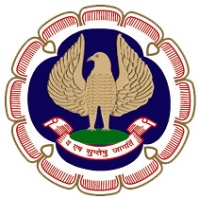 The Institute of Chartered Accountants of IndiaBengaluru Branch (SIRC)ONE DAY TRAINING PROGRAMME FOR PEER REVIEWERS AT BengaluruOrganized by:Peer Review Board of ICAIPeer Review Board of ICAIHosted Jointly by:Bengaluru Branch of SIRC of ICAIBengaluru Branch of SIRC of ICAIVenue & CapacityS. Narayanan Auditorium, Vasanthnagar, BengaluruS. Narayanan Auditorium, Vasanthnagar, BengaluruDate & Day22nd April 2024, Monday22nd April 2024, MondayTimings09.00 AM to 05:00 PM          09.00 AM to 05:00 PM          CPE Hours6 Hours6 HoursDelegate FEERs 590/- (Rs 500 +GST@18%)Rs 590/- (Rs 500 +GST@18%)Online Payment Linkhttps://bangaloreicai.org/home/event_details?id=13905https://bangaloreicai.org/home/event_details?id=13905Registration Help Desk  91(80) 43944868/7691(80) 43944868/76  TIMING OF SESSIONSSESSION DETAILSSPEAKERS09:00 A.M – 10:00 A.MRegistration / Tea & BreakfastRegistration / Tea & BreakfastSession I
10:00 A.M – 11:00 A.MRationale & Significance of Peer ReviewCA. Heena KauserSession II11:00 A.M– 12:00 P.MCompliance with Technical Professional StandardsCA. Shyam RamadhyaniSession III12:00 P.M– 01:00 PMReview Procedures and Reporting by Peer Reviewer and Importance of AQMM in Peer ReviewCA. Mohan R Lavi01:00 P.M – 01:30 P.M                                                        Lunch Break                                                        Lunch BreakSession IV01:30 P.M – 02:30 P.MCompliance with Framework of Quality Control General & Specific ControlsCA. Abdul MajeedSession V02:30 P.M – 03:30 P.MCompliance with Ethical StandardsCA. V. MadhavanSession VI03:30 P.M – 04:30 P.MCompliance with Audit DocumentationCA. Aditya Bajaj04:30 P.M – 05:00 P.M                                                    Tea & Cookies                                                    Tea & CookiesKeynote Address Special Address Welcome AddressCA. Prasanna Kumar DChairman, Peer Review BoardCA. (Dr.) Raj Chawla
Vice- Chairman, Peer Review BoardCA. Cotha S Srinivas 
Central Council MemberProgramme DirectorProgram ConvenorProgram CoordinatorProgram CoordinatorCA. Pramod R HegdeChairmanBengaluru Branch (SIRC)CA. Kavitha ParameshSecretaryBengaluru Branch (SIRC)CA. Kavitha ParameshSecretaryBengaluru Branch (SIRC)For Registration, please contact: Name: - Ms. PoojaContact No. –  98800 07905Email: - blrregistrations@icai.orgFor Registration, please contact: Name: - Ms. PoojaContact No. –  98800 07905Email: - blrregistrations@icai.orgFor Registration, please contact: Name: - Ms. PoojaContact No. –  98800 07905Email: - blrregistrations@icai.org